Вид выборов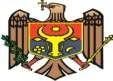 Дата выборовДОПОЛНИТЕЛЬНЫЙ СПИСОК ИЗБИРАТЕЛЕЙ избирательного участка для избирателей из населенных пунктов левобережья ДнестраПриложение № 7к Положению о составлении, администрировании,распределении и обновлении списков избирателей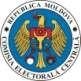 Избирательный участок №  _____________                                                                                                                                                                                                                                                                                                                       Член избирательного бюро, ответственный за дополнительный списоксело (коммуна), город, муниципий, район	Фамилия, Имя / Подпись⁕ В случае избирателей, достигших 18-летнего возраста в год организации выборов, в том числе и в день выборов, также указываются число и месяц рождения Выдано бюллетеней ___________ 		лист _____ из ______	М. П.№п/пФамилия и имя избирателяГод рожденияIDNPСерия и номер документа, удостоверяющего личностьПодпись члена бюро, выдавшего бюллетеньПримечание123456789101112131415161718192021222324252627282930313233